Las percepciones especializadas como fundamento metacognitivo en la toma de decisiones en las Luchas Olímpicas.MSc. Benjamin Blass Thorfe Blanco. Profesor auxiliar. Jefe de la disciplina de Deportes de Combate. Profesor de metodología de la investigación, metodología del entrenamiento deportivo. Ciencias biológicas aplicadas al deporte, y psicopedagogía del entrenamiento deportivo. Facultad de Cultura Física de la Universidad de Las Tunas, Cuba. benjamintb@ult.edu.cuPhD. José Rodolfo López Alonso. Profesor Instructor y Docente investigativo. Profesor de Cultura Física Terapéutica y Proﬁláctica, Universidad de Las Tunas, Cuba. joserodolfo300191@gmail.comEsp. Carlos Andrés Pedroso Martínez. Profesor Auxiliar. Coordinador general de la facultad de Cultura Física de la Universidad de Las Tunas. Ciencias biológicas aplicadas al deporte, y psicopedagogía del entrenamiento deportivo. carlospedroso@ult.edu.cuCENTRO: FCF Universidad Las Tunas (ULT). ENTIDAD: FCF Universidad Las Tunas. ORGANISMO: EIDE y Academias. MUNICIPIO: Las Tunas. PROVINCIA:    Las    Tunas.    PROGRAMA   QUE   BENEFICIA:   DEPORTE   YDESARROLLO HUMANO. Otros programas: INDER, Tarea Vida, Programa Deporte y Desarrollo Humano.Versión Online ISSN: 2815-6560RESUMENLa lucha es un deporte individual de combate, se caracteriza por la superación recíproca de ambos luchadores que ostentan la victoria por medio de la aplicación de movimientos técnicos-tácticos. La táctica en la actualidad constituye una polémica al cuestionar si la misma se enseña o se aprende a través de la práctica. En el área deportiva del municipio de Las Tunas, los practicantes de la categoría pioneril maniﬁestan a través de los topes, limitantes relacionadas con la distancia, el momento y preparación de las entradas para el ataque, implicando insuﬁciencias en el proceso de preparación táctica. La población de 20 practicantes y la muestra fue de 10 luchadores de grecorromana, representando el 50%. El problema cientíﬁco: ¿Cómo potenciar las habilidades tácticas del luchador en distancia espacial de ataque? En el programa de preparación del deportista de la lucha para la categoría pioneril se maniﬁestan carencias de indicaciones referentes al trabajo  personalizado para la individualización del entrenamiento; se trabaja  de forma genérica y empírica. Basado en referents teóricos tratados por González, S. (2013), Núñez, C. (2011), Aguilar, A. (2011) y Peña (2015), relacionados con la táctica como expresión integradora de la preparación del luchador, la cual se debe enseñar desde las edades tempranas, se plantea la siguiente hipótesis: con la aplicación del conjunto de ejercicios  individualizados para el tratamiento de las habilidades tácticas en distancia espacial  de  ataque,  se  potenciará  la  factibilidad  y  la  obtención  del  resultadodeportivo. Los métodos utilizados fueron el de Observación con técnicas de encuestas y entrevistas como empíricos, teóricamente se utilizó el Análisis y Síntesis, el de revisión de documentos y el histórico lógico, como matemático se utilizó el procedimiento estadístico de productos cruzados con frecuencias porcentual. El resultado principal constituyó el mejoramiento de las habilidades tácticas contribuyendo a la efectividad de acciones de ataque. Palabras claves: Percepciones especializadas, metacognición, toma de decisiones tácticas.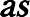 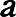 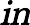 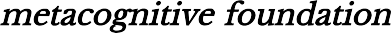 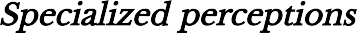 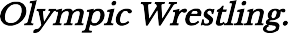 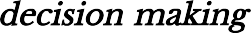 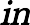 ABSTRACT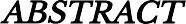 Wrestling is an individual combat sport, characterized by the reciprocal overcoming of both ﬁghters who hold the victory through the application of technical-tactical movements. The tactic today constitutes a controversy by questioning whether it is taught or learned through practice. In the sports area of the municipality of Las Tunas, the practitioners of the pioneer category manifest through the limits, limitations related to the distance, the moment and preparation of the entrances for the attack, implying insuﬃciencies in the tactical preparation process. The population of 20 practitioners and the sample was 10 Greco-Roman wrestlers, representing 50%. The scientiﬁc problem: how to enhance the tactical abilities of the ﬁghter in spatial attack distance? In the preparation program of the wrestling athlete for the pioneer category, there are deﬁciencies in indications regarding personalized work for the individualization of training; works generically and empirically. Based on theoretical references treated by González, S. (2013), Núñez, C. (2011), Aguilar, A. (2011) and Peña (2015), related to tactics as an integrating expression of the ﬁghter's preparation, which should be taught from an early age, the following hypothesis is proposed: with the application of the set of individualized exercises for the treatment of tactical skills in spatial distance of attack, the feasibility and the achievement of the sporting result will be enhanced. The methods used were Observation with survey and interview techniques as empirical, theoretically Analysis and Synthesis, document review and logical history were used, as mathematically the statistical procedure of cross products with percentage frequencies was used. The main result was the improvement of tactical skills contributing to the eﬀectiveness of attack actions. Keywords: Specialized perceptions, metacognition, tactical decision making.INTRODUCCIÓNLa táctica y la técnica de la lucha deportiva, en su dominio y especialización	son	partes fundamentales con que cuentan los programas del entrenador-atleta. Porsu estrecha relación, constituyen un binomio que en muchos momentos no se distingue en un combate cuándo se está en presencia de uno u otro término, motivo por el cual algunos especialistas entienden que es un error considerar la separaciónde ambos para su estudio. En el contenido de la investigación se inﬁere que aun cuando poseen nexos comunes, ambos son diferentes y a su vez complementarios, sin embargo, sí es posible separarlos para su estudio y planiﬁcación, siendo este último aspecto poco tratado de forma operacional.La táctica en la Lucha es accesible debido a que dispone de suﬁciente preparación, es por ello la importancia del incremento en el proceso de enseñanza y aprendizaje de habilidades en función de perfeccionar la técnica; que conjugado con la posibilidad del desarrollo funcional, físico y de las capacidades de trabajo, conlleva a mejores resultados deportivos.En el trabajo, se expresan de forma actualizada aspectos como material de estudio y de consulta, el criterio teórico amplio de la táctica y acciones	tácticas,       desglosadas metodológicamente,	con	su descripción teórica, su ilustración,  las partes principales, los errores más comunes, las recomendaciones didácticas para practicantes con características individuales en relación con la talla, el peso, la técnica preferida, los espacios y distancias de combate atendiendo a las etapas de preparación general, preparación especial y preparación competitiva.La táctica en la actualidad constituye una polémica que cuestiona si la misma se enseña o se aprende a través de la práctica. En el área deportiva del municipio de Las Tunas, los practicantes de la categoría pioneril maniﬁestan a través de los topes, limitantes relacionadas con la distancia, el momento y preparación de las entradas	para	el	ataque,concretándose de forma empírica y perceptible a través de los siguientes hechos:Indecisión de desarrollar el ataque hacia la pierna de apoyo del adversario.Agotamiento de la fuente de energía disponible para generar la potencia de la acción.La ineﬁciencia de la pierna que conduce la acción de ataque o pierna libre, que aumentaría al colocarse a lo largo de la dirección de la proyección y en oposición al área del tapiz a donde debería caer el oponente.La dirección en que se realiza la proyección, que variará según el nivel deesfuerzo.Detección de una acción típica de los pies cuando el ataque es exitoso.Limitada percepción de las zonas del tapiz y tiempo de combate ideal.Poco aprovechamiento del físico personal y del oponente.Limitada información de las características del contrario.Los mismos conllevan a plantear por el autor insuﬁciencias en el proceso de preparación táctica, lo cual genera como interrogante cognoscitiva el siguiente       problema     cientíﬁco:¿cómo potenciar las habilidades tácticas del luchador en distancia espacial de ataque para mejorar la eﬁciencia en el combate?OBJETIVO GENERALAplicación	de	ejercicios individualizados para potenciar las habilidades tácticas delluchador en distancia espacial de ataque.TAREASFundamentación	de	los presupuestos teórico metodológicos de las percepciones especializadas.Diagnóstico de la situación actual de la preparación táctica y la toma de decisiones.Elaboración de una estrategia metacognitiva	sustentada	en indicadores tácticos.Muestra.Para el desarrollo del experimento pedagógico seleccionamos como muestra, el total de los luchadores escolares de la provincia Las Tunas de la cual se destacan como características más relevantes las siguientes:Tabla  1Fuente: Autoría propiaDurante el curso del experimento no se registraron	bajas	de	sujetos pertenecientes a la muestra señalada. Se destaca, además, la mantención del mismo entrenador deportivo durante todo el período investigativo.Métodos, técnicas y procedimientos. Métodos teóricos:Dentro  de  los  métodos   cientíﬁcos  deorden teórico empleados aparecen el de análisis - síntesis, inductivo – deductivo, e histórico – lógico.Métodos empíricos: Observación:   Encuestas y entrevistas:La experiencia contó con los siguientes pasos:Diagnóstico inicial: Fueron analizados y evaluados los distintos momentos de la planiﬁcación de la individualización que expresan el desempeño de la preparación, de la personalidad de los gladiadores producto a la inﬂuencia pedagógica anterior, empleada tradicionalmente con los sujetos en el proceso de su preparación.Determinación de los ejercicios tácticos en distancia de la Lucha Olímpica para potenciar la individualización de la planiﬁcación.Evaluación y control de los ejercicios tácticos para la individualización en la planiﬁcación del entrenamiento deportivo.Las mediciones se efectuaron en las fechas siguientes:Primera medición noviembre de 2019.Segunda medición febrero del 2020. Tercera medición julio del 2020.Métodos estadísticosPara el procesamiento de los datos recopilados de las variables cualitativas o no métricas, implicadas, en el estudio se utilizó el cálculo porcentual. Los resultados de las variables cuantitativas o métricas fueron procesados mediante la décima de diferencia de media.FUNDAMENTOS	DE	LA INVESTIGACIÓNPara justiﬁcar esta aﬁrmación debemos partir del concepto de individualización	general	y particular. La individualización ha mostrado ser un concepto crítico en la planiﬁcación de un programa óptimo de entrenamiento para deportistas,  y  constituye  uno de losaspectos condicionantes de la planiﬁcación.El entrenamiento deportivo como proceso educativo es el escenario principal, donde se puede llevar a cabo la individualización.Signiﬁcativa importancia adquirida para	la	planiﬁcación	del entrenamiento deportivo.Planteamiento de nuevos y complejos problemas que obligan a la investigación de formas más eﬁcientes de concepción de la preparación del deportista.El nivel del deporte contemporáneo exige un enfoque individual profundo, sustentado en el principio de la individualización, que, aunque se resalta la importancia es el menos atendido desde el punto de vista de satisfacción de sus exigencias.El modelo de periodización de Matveev, L. no considera con profundidad las características y relaciones esenciales y funcionales para la individualización.Necesidad de emplear formas de enseñanza que favorezcan el desarrollo individual.Todavía se observan algunas tendencias que no respetan las diferencias individuales, y se establecen	desigualdades	de oportunidades, lo que afecta el rendimiento deportivo individual.Limitaciones de carácter teórico y metodológico en las alternativas existentes.Metodología:Nivel de individualización: BaseUn atleta se coloca frente a otro en lugares bien distantes señalados  por el profesor.El sujeto A sale desplazándose suavemente hacia el sujeto B, el cual comenzará	a	desplazarse ofensivamente hacia el sujeto A cuando considere que éste se encuentra   a   la   distancia adecuadaestablecida. La distancia a elegir debe ser marcada en el terreno de tal forma que permita evaluar cada ejecución.Nivel de individualización: Nivel I Un atleta se coloca frente a otro en lugares bien distantes señalados  por el profesor. El sujeto A se desplaza suavemente y retrocede a discreción en dirección hacia el sujeto B, el cual comenzará				a			desplazarse ofensivamente	hacia		el	sujeto		A cuando		considere	que		éste	se encuentra a la distancia adecuada establecida.	La		distancia		a   elegir debe ser marcada en el terreno de tal forma	que		permita    evaluar    cada ejecución.Nivel de individualización: Nivel II Un atleta se coloca frente a otro en lugares bien distantes señalados  por el profesor. El sujeto A se desplaza rápidamente y retrocede de igual forma en dirección hacia  el  sujeto B, el	cual		comenzará	a		desplazarse ofensivamente	hacia		el	sujeto		A cuando			considere	que		éste	se encuentra a la distancia adecuada establecida.	La		distancia		a   elegir debe ser marcada en el terreno de tal forma	que		permita    evaluar    cada ejecución.Nivel de individualización:  Nivel III.Un atleta se coloca frente a otro en lugares bien distantes señalados por el profesor. El sujeto A ataca hacia delante y hacia atrás en dirección hacia el sujeto B, el cual comenzará a desplazarse ofensivamente hacia el sujeto A cuando considere que éste se encuentra a la distancia adecuada establecida. La distancia a elegir debe ser marcada en el terreno de tal forma que permita evaluar cada ejecución.Indicaciones metodológicas.Observación motriz.Representación motriz.Análisis motriz.Memoria motriz.Ejecución motriz.Errores más comunes.No introducir bien la cadera, no realizar la trayectoria del movimiento con la vista y el giro del cuello con la vista ﬁja en el tobillo del contrario.No realizar los desplazamientos y las entradas a partir de la postura media y baja.Realizar la entrada con la cabeza por debajo de la pelvis del adversario y hombros abajo.No controlar dos brazos un brazo para la anticipación favorable de defensas y contraataques en situaciones de combate.Entrada sin la observancia óptima para la distancia efectiva de agarres, proyecciones y combinaciones.No aprovechar el momento oportuno según indicios sustanciales del adversario.No identiﬁcación de premisas en el entrenamiento y la competencia.Insuﬁciente poder decisional o resolutivo (toma de decisiones)Tabla 2.Fuente: Autoría propiaResultado del análisis comparativo de las 3 mediciones después de aplicados los ejercicios de individualización vinculados al concepto de luchador en distancia de las acciones.Tabla 3Fuente: Autoría propiaCONCLUSIONES.Dotar de herramientas didácticas metodológicas	a       nuestros entrenadores,		profesores, especialistas interesados en la problemática con el propósito de elevar y perfeccionar el trabajo personalizado en el deporte de alto rendimiento en las categorías escolares.La situación actual estuvo dada en la insuﬁciencia en el proceso de	planiﬁcación	de	la preparación táctica de los luchadores tuneros derivadas por los entrenadores que no elaboran plan de preparación táctica, limitados conocimientos teóricos de los entrenadores referentes     a     la    preparacióntáctica y poco arsenal táctico de los luchadores en su desempeño a través de los combates.Se elaboró un grupo de  ejercicios	individualizados vinculados al concepto luchador en distancia que según criterio de especialistas son pertinentes por el control de dimensiones e indicadores generalizados en el desempeño táctico de los luchadores,		presentando objetividad, factibilidad de aplicación y ofrecen vías eﬁcaces para controlar y evaluar la preparación táctica de los luchadores en el proceso de su preparación y competición.La pertinencia de la propuesta fue favorable al potenciarse los ejercicios		tácticos individualizados	de		los luchadores, así como, la comprensión y mejoramiento de los planes de preparación táctica por parte de los entrenadores. Queda probada la importancia y factibilidad de aplicación de los ejercicios vinculados al concepto luchador en distancia que sustenta la exigencia, concebida para potenciar la preparación táctica de los luchadores objeto de estudio.REFERENCIASAddine Fernández, F. (2002). Principios para la dirección del proceso pedagógico. Compendio de Pedagogía. La Habana: Editorial. Pueblo y Educación. Álvarez de Zayas, C. M. (1995). Metodología de la investigación cientíﬁca. Ciudad  de  La Habana.Arias, F. (2006). El proyecto de investigación:    Introducción    a   lametodología cientíﬁca (5a edición). Caracas: Episteme.Bécquer, G. (1996). La enseñanza problémica en la Educación Física. Habana.Betancourt, J. y colectivo de autores. La creatividad y sus implicaciones (2004).Bower, Richar, W. Fox, Edward L. Fisiología del ejercicio físico (2003).Buceta, J. M. (1998). Psicología del Entrenamiento	Deportivo. Dykinson- Psic. 	 (1997) Una reﬂexión sobre la iniciación deportiva con exigencia táctica, Exigencia técnica  o exigencia táctica-técnica: Comunicación realizada en el III Congreso de Educación Física. INEF, Lérida.Chirino Ramos, M. V. (2005). El trabajo independiente desde una concepción desarrolladora del proceso de enseñanza-aprendizaje. La Habana: Editorial. Pueblo y Educación.Colectivo de autores. (2008). “Curso de estrategia y táctica”. Folleto de Universidad para todos. La Habana. Cuba.Copello. J M. (2001) El Judo: control del rendimiento táctico. Revista Digital-Buenos Aires. Disponible	en: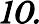 http://www.efdeportes.comCruz Jiménez, F (1990). Caracterización de la actividad competitiva del Taekwondo.N° de sujetosPorciento según totalMuestraAños de experiencia en la luchaMuestra aleatoriaMuestra aleatoriaSecundari aEPEF15100154132N°EvaluaciónRepeticiónPuntosErrores1Excelente10502Muy Bien8413Bien6324Regular4235Mal2-3146Muy mal-205N°Dimensión2018201820191Acciones ofensivas134142160Efectiva354050No efectivas991021102Acciones preparatorias8493111Efectivas435368No efectivas4140433Acciones defensivas12311690Combinadas, desplazamiento y contraataque757565Distancia322425Fintas1617